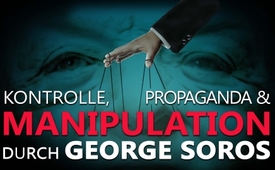 Kontrolle, Propaganda und Manipulation durch George Soros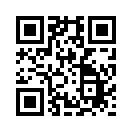 Der Milliardär George Soros kontrolliert die demokratische Partei der USA und finanziert weltweit Unruhen und Umstürze. Die deutsche Regierung lässt Steuergelder in Millionenhöhe in seine Organisationen fließen. Und auch bei der Toleranzkundgebung am 13. Oktober 2018 in Berlin konnten Verbindungen zur Open Society-Stiftung von George Soros nachgewiesen werden.
Wie lange noch lassen sich die Menschen für Geld vor den Karren dieses Neue-Welt-Ordnungs-Architekten spannen?Meinungsfreiheit – heutzutage eines der größten Schlagworte. Nicht zu Unrecht, ist es doch eines der wichtigsten Grundrechte, seine Meinung äußern und sich seine eigene Meinung bilden zu dürfen. Doch in der Realität gestaltet sich dies schwierig. Selbst so genannte spontane Demonstrationen, die eigentlich dem Volk eine Ausdrucksmöglichkeit bieten sollten, werden von Strippenziehern wie George Soros entweder unterdrückt und zerschlagen oder für ihre eigenen Zwecke instrumentalisiert. 
Aber hören Sie selbst und bilden Sie sich mit folgenden Beispielen Ihre eigene Meinung:

Wie George Soros die Politik manipuliert

In seinem Buch „Die Schattenpartei“ beschreibt der US- amerikanische Publizist David Horowitz, wie der Milliardär George Soros über seine Stiftungen die Demokratische Partei der USA kontrolliert. Darüber hinaus finanziere Soros mit Hilfe seiner finanzkräftigen Nichtregierungsorganisationen weltweit Unruhen bis hin zu Umstürzen. So habe Soros 2017 fast 18 Milliarden Dollar seines Vermögens auf die Open Society Foundations übertragen. Diese Stiftung, die in vielen Hauptstädten eine Niederlassung besitzt, hat sich die Beseitigung aller nationalen Grenzen weltweit auf die Fahne geschrieben. Hierzu finanziert sie Migranten und unterstützt überall massiv speziell linksradikal agierende Gruppen, wie z.B. die Antifa. Horowitz beschreibt die Chaos-Strategie so: „Schaffe Gewalt auf den Straßen und lass dann die eigenen Leute kommen, um das wieder in Ordnung zu bringen.“ Es wird Zeit, sich gemeinschaftlich bewusst diesen machtstrategischen Einflussnahmen zu entziehen.

„Die Welt des 21. Jahrhunderts wird nur dann ihre Stabilität bewahren können, wenn sie von der Stärke des Rechts und nicht vom Recht des Stärkeren bestimmt wird.“
(Hans-Dietrich Genscher, ehem. Vizekanzler und Außenminister)

Berlin zahlt 3,6 Mio Euro für Soros-Propaganda

Laut einer AfD-Anfrage hatte die Bundesregierung 2017/18 ohne jegliche demokratische Kontrolle ca. 3,6 Mio. Euro Steuergelder folgenden Organisationen zukommen lassen: Neue deutsche Medienmacher (NdM), Amadeu-Antonio-Stiftung, re:publica, Mediendienst Integration und Europäisches Zentrum für Presse- und Medienfreiheit (ECPMF). Diese Organisationen, die angeblich humanistische Ziele verfolgen, sind bei näherer Betrachtung aber allesamt vom US-Milliardär George Soros initiiert, geleitet und gesponsert. So werden unter dem Deckmantel der Förderung „humanistischer“ Organisationen Steuergelder für die machtstrategischen Interessen des Milliadärs George Soros verschwendet bzw. verwendet. Dem Bürger würde hier Veruntreuung zur Last gelegt, doch wer straft die Politiker dafür?

„Toleranzkundgebung #unteilbar“ – von Soros gesponsert und kontrolliert.

Am 13. Oktober 2018 demonstrierten tausende Menschen auf der Berliner Straße des 17. Juni für eine weltoffene und allseitige Toleranz. Aufklärer, wie die Autoren Doris Pumphrey und Collin McMahon (vom politischen Internetportal „Journalistenwatch“), wiesen darauf hin, dass die „bunte Demonstration“ sicherlich keinen spontanen Hintergrund hatte. So wurden für die #unteilbar-Demo in Berlin offensichtlich Teilnehmer aus ganz Deutschland mit eigens dafür gemieteten Flixbussen kostenlos antransportiert. Bei vielen der ca. 8.000 beteiligten Organisationen konnten Verbindungen zur Open Society-Stiftung des US-Milliardärs George Soros nachgewiesen werden. Soros ist dafür bekannt, dass er mit „freizügig“ gestreuten Geldern sehr konkret eine „Neue Weltordnung“ mit einer Eine-Welt-Regierung vorantreibt. Es bleibt die Frage, wie lange noch sich Menschen für Geld vor den Karren der Neue-Welt-Ordnungs-Architekten spannen lassen.von nis. / ab. / sr.  / gw.Quellen:https://www.epochtimes.de/politik/welt/anti-kavanaugh-proteste-und-konfrontationen-george-soros-finanziert-die-organisatoren-a2665624.html
Buch: David Horowitz, „The Shadow Party“
https://philosophia-perennis.com/2018/10/25/2017-2018-berlin-zahlt-36-millionen-euro-fuer-soros-propaganda/
https://kopp-report.de/nach-metoo-und-wirsindmehr-kommt-jetzt-unteilbar/
https://www.epochtimes.de/politik/deutschland/berlin-zahlt-36-millionen-euro-fuer-soros-propaganda-2017-2018-a2685435.htmlDas könnte Sie auch interessieren:#GeorgeSoros - www.kla.tv/GeorgeSorosKla.TV – Die anderen Nachrichten ... frei – unabhängig – unzensiert ...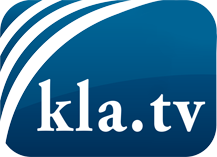 was die Medien nicht verschweigen sollten ...wenig Gehörtes vom Volk, für das Volk ...tägliche News ab 19:45 Uhr auf www.kla.tvDranbleiben lohnt sich!Kostenloses Abonnement mit wöchentlichen News per E-Mail erhalten Sie unter: www.kla.tv/aboSicherheitshinweis:Gegenstimmen werden leider immer weiter zensiert und unterdrückt. Solange wir nicht gemäß den Interessen und Ideologien der Systempresse berichten, müssen wir jederzeit damit rechnen, dass Vorwände gesucht werden, um Kla.TV zu sperren oder zu schaden.Vernetzen Sie sich darum heute noch internetunabhängig!
Klicken Sie hier: www.kla.tv/vernetzungLizenz:    Creative Commons-Lizenz mit Namensnennung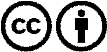 Verbreitung und Wiederaufbereitung ist mit Namensnennung erwünscht! Das Material darf jedoch nicht aus dem Kontext gerissen präsentiert werden. Mit öffentlichen Geldern (GEZ, Serafe, GIS, ...) finanzierte Institutionen ist die Verwendung ohne Rückfrage untersagt. Verstöße können strafrechtlich verfolgt werden.